АДМИНИСТРЦИЯ ТУЖИНСКОГО МУНИЦИПАЛЬНОГО РАЙОНА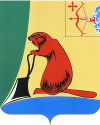 КИРОВСКОЙ ОБЛАСТИПОСТАНОВЛЕНИЕО внесении изменений в постановление администрации Тужинского муниципального района от 31.01.2022 № 50 «О межведомственной антинаркотической комиссии Тужинского муниципального района»  	В связи с методическими рекомендациями по организации антинаркотической деятельности в муниципальных образованиях Кировской области, утвержденными на заседании антинаркотической комиссии Кировской области от 21.12.2021 года, администрация Тужинского муниципального района ПОСТАНОВЛЯЕТ:          1. Внести изменения в постановление администрации Тужинского муниципального района от 31.01.2022 № 50 «О межведомственной антинаркотической комиссии Тужинского муниципального района», утвердив Состав межведомственной антинаркотической комиссии Тужинского муниципального района в новой редакции согласно приложению.2. Настоящее постановление вступает в силу с момента официального опубликования в Бюллетене муниципальных нормативных правовых актов органов местного самоуправления Тужинского муниципального района Кировской области.	Глава Тужинскогомуниципального  района    Л.В. Бледных СОСТАВмежведомственной антинаркотической комиссииТужинского муниципального района_____________07.08.2023    	                                  №174пгт Тужапгт Тужапгт Тужапгт ТужаПриложение         УТВЕРЖДЕНпостановлением администрации Тужинского муниципального районаот  07.08.2023  №  174БЛЕДНЫХЛеонид Васильевич-глава Тужинского муниципального района, председатель комиссииГУЛЯЕВОлег Владимирович-начальник межмуниципального отдела Министерства внутренних дел Российской Федерации «Яранский», заместитель председателя комиссии (по согласованию)ЦАРЕГОРОДЦЕВАЮлия Геннадьевна-ведущий специалист по молодёжной политике отдела культуры, спорта и молодежной политики администрации Тужинского муниципального района, секретарь комиссии Члены комиссии:БАГАЕВЭдуард Николаевич-председатель Тужинской районной думы (по согласованию)БОЧКАРЁВЮрий Николаевич-начальник Яранского межмуниципального филиала федерального казенного учреждения «Уголовно-исполнительная инспекция управления федеральной службы исполнения наказаний по Кировской области» (по согласованию)ЗЫКОВСтанислав Валерьевич-начальник территориального отдела управления Федеральной службы по надзору в сфере защиты прав потребителей и благополучия человека по Кировской области в Советском районе (по согласованию)КИСЛИЦЫНАЕлена Николаевна-главный редактор Кировского областного государственного автономного учреждения «Вятский издательский дом» (по согласованию)КОСОЛАПОВАнтон Николаевич-сотрудник отделения в г. Котельниче управление федеральной службой безопасности России по Кироской области (по согласованию)НОВИКОВААнна Владимировна-директор Кировского областного государственного общеобразовательного бюджетного учреждения «Средняя школа с углубленным изучением отдельных предметов пгт Тужа» (по согласованию)НОСКОВАОльга Валерьевна-старший инспектор Яранского межмуниципального филиала федерального казенного учреждения «Уголовно-исполнительная инспекция управления федеральной службы исполнения наказаний по Кировской области» (по согласованию)СУСЛОВА Евгения Михайловна-начальник отдела Кировского областного государственного автономного учреждения социального обслуживания «Межрайонный комплексный центр социального обслуживания населения в Яранском районе» (по согласованию)ТЕТЕРИНАТатьяна Игоревна-врач - нарколог Кировского областного государственного бюджетного учреждения здравоохранения «Тужинская центральная районная больница» (по согласованию)ЧЕШУИНСергей Сергеевич-главный врач Кировского областного государственного бюджетного учреждения здравоохранения «Тужинская центральная районная больница»ШУЛЁВ                                 Владимир Витальевич-начальник пункта полиции «Тужинский» межмуниципального отдела Министерства внутренних дел Российской Федерации «Яранский» (по согласованию)ШУШКАНОВАВалентина Сергеевна-и.о. заместителя главы администрации 
Тужинского муниципального района 
по социальным вопросам - 
начальника управления образования                                  